How to Backup Your Moodle CourseWhen you create a backup of a course, you’re essentially creating a hard copy of your online content that you can store on hard drive of your computer for future use/reference.Here are the steps:Select Backup from the Administration block.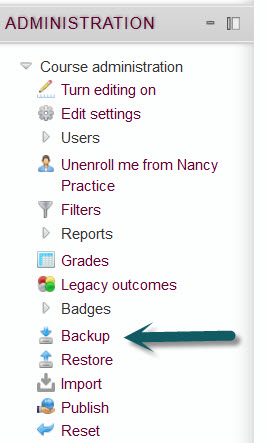 Uncheck anything in Initial Settings that you don’t need backed up (usually all the default selections are just fine), and click “Next.”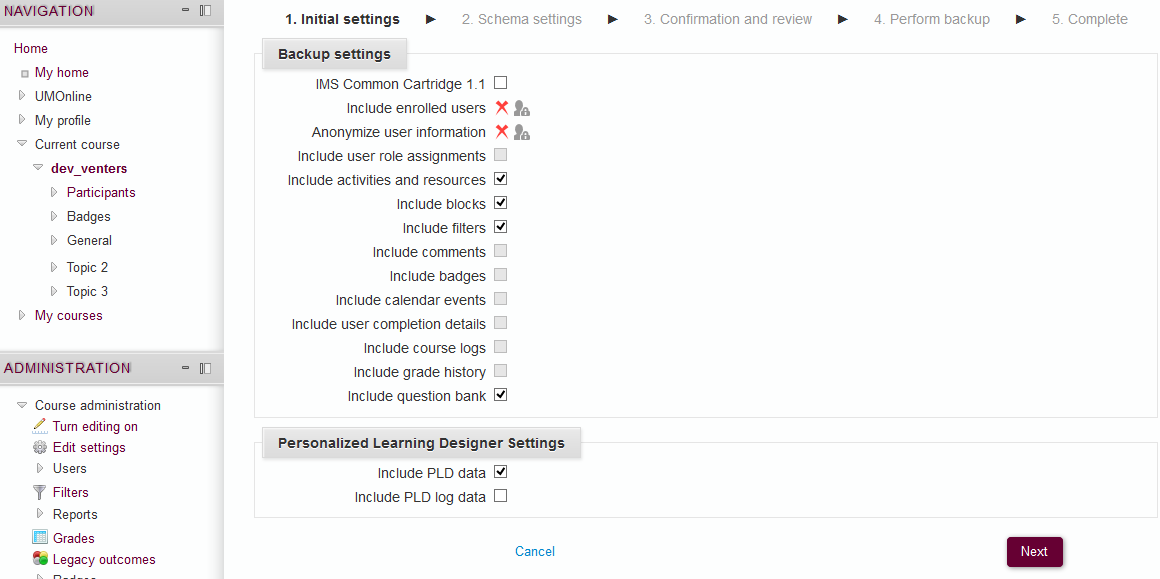 Uncheck any items in Schema Settings that you don’t need backed up. You can usually just leave most of the items checked but forums with the yellow icon (inaccessible) should be unchecked and recreated as Advanced Forums (accessible) when you restore the course. When you’re done, click “Next.”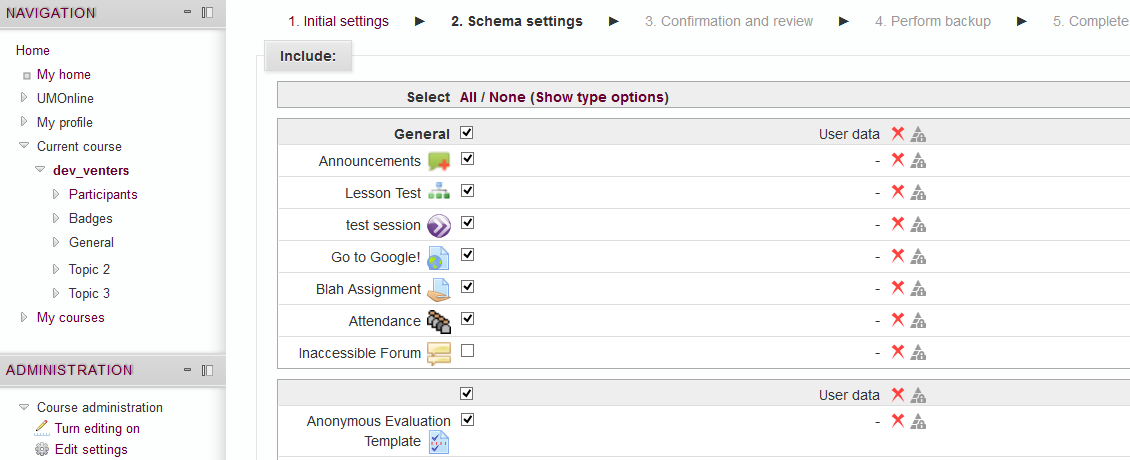 The next screen is to review and confirm your selections. If you need to change anything use the “Previous” button to go back to make adjustments. Otherwise, just click “Perform backup.”Depending on the amount of content, this may take a few minutes to process. You will see a message highlighted in green “The backup file was successfully created” when the backup is completed. You might see a message regarding external file references, which is just a reminder. Click “Continue” to finish. 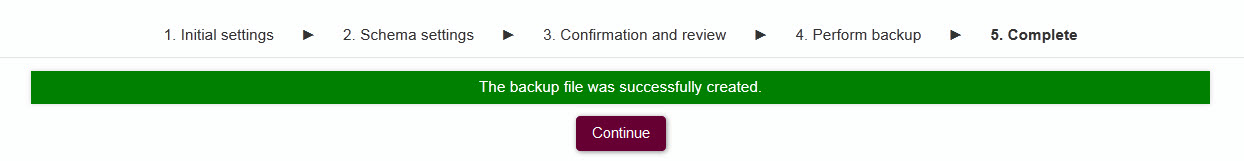 You will then see your backup file listed in the Course Backup Area. Click the “Download” link of the most recent backup file to download it to your computer’s hard drive. You should delete older backup files as they are not needed. To do this click “Manage backup files.” You can then select any unnecessary backup files, keeping only the most recent. You might want to select the “Display File Details” button to see the last modified date. You can also select the most recent backup file and download it to your computer to have a backup file of your own. Click “Save changes” when you are finished. To exit the manage files screen, click the name of your course or the Home or course name link on the bread crumb trail.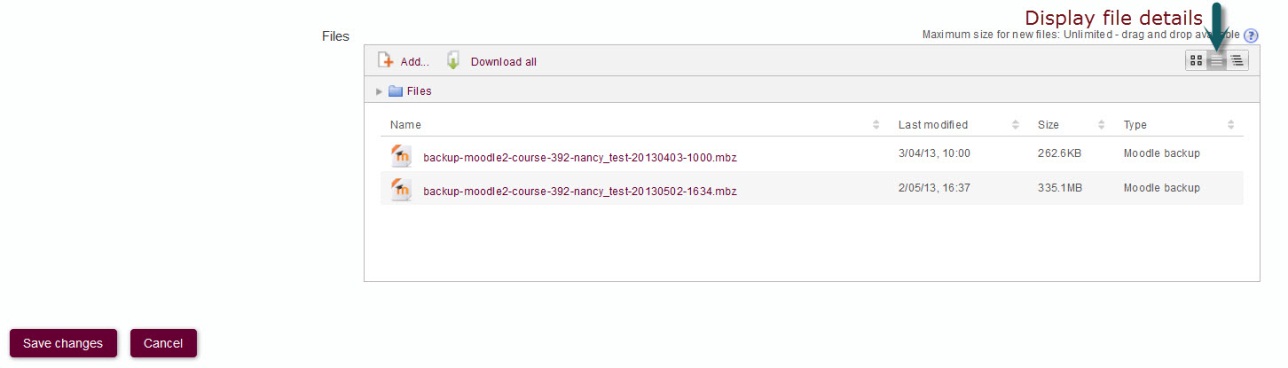 If you need assistance with using this feature, please contact UMOnline Help Desk at 243-4999 or umonline-help@umontana.edu. The Help Desk is open Monday through Friday, 8:00 a.m. to 5:00 p.m.